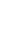 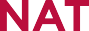 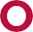 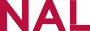 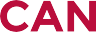 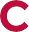 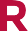 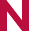 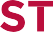 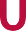 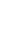 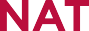 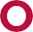 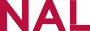 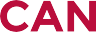 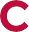 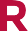 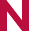 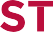 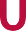 Respondent BurdenRespondent BurdenPrivacy Act StatementCollection of this information is authorized by The Public Health Service Act, Section 411 (42 USC 285a). Rights of study participants are protected by The Privacy Act of 1974. Participation is voluntary, and there are no penalties for not participating or withdrawing from the study at any time. Refusal to participate will not affect your benefits in any way. The information collected in this study will be kept private to the extent provided by law.Names and other identifiers will not appear in any report of the study. Information provided will be combined for all study participants and reported as summaries. You are being asked to complete this instrument so that we can process your application for the Intramural Continuing Umbrella of Research Experiences (iCURE) program.Respondent Burden Statements for iCURE ApplicationStatement for iCURE Post-Baccalaureate Supplemental ApplicationPublic reporting burden for this collection of information is estimated to average 20 minutes per response, including the time for reviewing instructions, searching existing data sources, gathering and maintaining the data needed, and completing and reviewing the collection of information. An agency may not conduct or sponsor, and a person is not required to respond to, a collection of information unless it displays a currently valid OMB control number. Send comments regarding this burden estimate or any other aspect of this collection of information, including suggestions for reducing this burden to: NIH, Project Clearance Branch, 6705 Rockledge Drive, MSC 7974, Bethesda, MD 20892-7974, ATTN: PRA (0925-0758). Do not return the completed form to this address.Statement for Graduate StudentsPublic reporting burden for this collection of information is estimated to average 75 minutes per response, including the time for reviewing instructions, searching existing data sources, gathering and maintaining the data needed, and completing and reviewing the collection of information. An agency may not conduct or sponsor, and a person is not required to respond to, a collection of information unless it displays a currently valid OMB control number. Send comments regarding this burden estimate or any other aspect of this collection of information, including suggestions for reducing this burden to: NIH, Project Clearance Branch, 6705 Rockledge Drive, MSC 7974, Bethesda, MD 20892-7974, ATTN: PRA (0925-0758). Do not return the completed form to this address.Statement for Post-DocPublic reporting burden for this collection of information is estimated to average 75 minutes per response, including the time for reviewing instructions, searching existing data sources, gathering and maintaining the data needed, and completing and reviewing the collection of information. An agency may not conduct or sponsor, and a person is not required to respond to, a collection of information unless it displays a currentlyvalid OMB control number. Send comments regarding this burden estimate or any other aspect of this collection of information, including suggestions for reducing this burden to: NIH, Project Clearance Branch, 6705 Rockledge Drive, MSC 7974, Bethesda, MD 20892-7974, ATTN: PRA (0925-0758). Do not return the completed form to this address.Statement for ReferencesPublic reporting burden for this collection of information is estimated to average 30 minutes per response, including the time for reviewing instructions, searching existing data sources, gathering and maintaining the data needed, and completing and reviewing the collection of information. An agency may not conduct or sponsor, and a person is not required to respond to, a collection of information unless it displays a currently valid OMB control number. Send comments regarding this burden estimate or any other aspect of this collection of information, including suggestions for reducing this burden to: NIH, Project Clearance Branch, 6705 Rockledge Drive, MSC 7974, Bethesda, MD 20892-7974, ATTN: PRA (0925-0758). Do not return the completed form to this address.Most text on the National Cancer Institute website may be reproduced or reused freely. The National Cancer Institute should be credited as the source and a link to this page included, e.g., “Respondent Burden was originally published by the National Cancer Institute.”Please note that blog posts that are written by individuals from outside the government may be owned by the writer, and graphics may be owned by their creator. In such cases, it is necessary to contact the writer, artists, or publisher to obtain permission for reuse.